ПРОЕКТ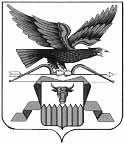 МИНИСТЕРСТВО КУЛЬТУРЫЗАБАЙКАЛЬСКОГО КРАЯП Р И К А Зот «____» ______ 2024 г.                       г.Чита                                         № ____Об утверждении Положения о материальной помощи государственным гражданским служащим Министерства культуры Забайкальского краяВ соответствии с частью 8 статьи 50 Федерального закона от 27 июля 2004 года № 79-ФЗ «О государственной гражданской службе Российской Федерации», Законом Забайкальского края от 29 июля 2008 года № 21-ЗЗК «О государственной гражданской службе Забайкальского края»                       п р и к а з ы в а ю: 	1. Утвердить Положение о материальной помощи государственным гражданским служащим Министерства культуры Забайкальского края (прилагается).2. Настоящий приказ опубликовать на сайте информационно-телекоммуникационной системы сети «Интернет» «Официальный интернет-портал правовой информации исполнительных органов государственной власти Забайкальского края» (http://право.забайкальскийкрай.рф).Министр культуры				                   	                  И.В.ЛевковичГутнева Марина Федоровна, 8 (3022) 35 34 52                                                                                        УТВЕРЖДЕНО                                                                      Приказом Министерства культуры                                                                                                         Забайкальского края                                                                       от «___» ________2024 г. №____ПОЛОЖЕНИЕо материальной помощи государственным гражданским служащим Министерства культуры Забайкальского края1. Настоящим Положением устанавливается размер и порядок выплаты материальной помощи государственным гражданским служащим Министерства культуры Забайкальского края (далее – Министерство) в целях их социальной защищенности.2. Материальная помощь выплачивается государственным гражданским служащим Министерства в пределах утвержденного годового фонда оплаты труда, за счет средств, предусмотренных в краевом бюджете на содержание аппарата Министерства.3. Материальная помощь выплачивается государственному гражданскому служащему один раз в финансовый год в размере одного оклада денежного содержания с учетом надбавок за работу в местностях с особыми климатическими условиями.4. Материальная помощь выплачивается государственному гражданскому служащему по его личному заявлению.                                   ______________________